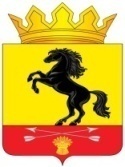               АДМИНИСТРАЦИЯМУНИЦИПАЛЬНОГО ОБРАЗОВАНИЯ       НОВОСЕРГИЕВСКИЙ РАЙОН         ОРЕНБУРГСКОЙ ОБЛАСТИ                 ПОСТАНОВЛЕНИЕ _04.06.2019____ №  _____490-п____                  п. НовосергиевкаО внесении изменения в постановление  от 18.12.2018 г. № 1066-п  и об отмене постановления администрации района от 21.01.2019 г. № 46-пВ соответствии с Федеральным законом от 7 декабря 2011г.№ 416-ФЗ «О водоснабжении и водоотведении», постановлением  Правительства Российской Федерации от 13 мая 2013 г.  № 406«О государственном регулировании тарифов в сфере водоснабжения и водоотведения», Законом Оренбургской области от 28 сентября 2010№ 3822/887-IV-ОЗ «О наделении органов местного самоуправления Оренбургской области отдельными государственными полномочиями в сфере водоснабжения и водоотведения и в области обращения с твердыми коммунальными отходами» (в редакции от 05 сентября 2016 г.):1. Изложить пункт 5 приложения №1 постановления администрации муниципального образования «Новосергиевский район Оренбургской области» от 18.12.2018 г. № 1066-п «О корректировке  долгосрочных тарифов на питьевую воду (питьевое водоснабжение) и водоотведение для организаций, осуществляющих холодное водоснабжение и (или) водоотведение на территории Новосергиевского района и  внесение изменения в постановление администрации муниципального образования «Новосергиевский район Оренбургской области» от 19.11.2016 № 654-п» в новой редакции согласно приложению к настоящему постановлению.2. Признать утратившим силу постановление администрации Новосергиевского района от 21.01.2019 г. № 46-п «О внесении изменения в постановление  от 18.12.2018 г. № 1066-п».23. Главному специалисту по экономике Шевяковой М.А. обеспечить размещение данного постановления в программе ГИС «ЖКХ» в течение 3-х дней с момента издания постановления.4. Контроль за исполнением настоящего постановления возложить на заместителя главы администрации района  по экономическим вопросам Кривошееву И.И.5. Настоящее постановление вступает в силу после его опубликования на официальном сайте администрации района.Глава администрации района                                                     А.Д.ЛыковРазослано: Кривошеевой И.И., Шевяковой М.А., Кукушину Е.Ю, СПК им.«Калинина», орготделу, прокурору.Приложение к постановлению администрации Новосергиевского района от   04.06.2019  № 490-п   _____________№ п/пНаименование регулируемой организацииВид тарифаПериодПериодПериодПериодПериодПериодПериодПериод№ п/пНаименование регулируемой организацииВид тарифас 01.01.2017 по 30.06.2017с 01.01.2017 по 30.06.2017с 01.07.2017 по 31.12.2017с 01.01.2018 по 30.06.2018с 01.07.2018 по 31.12.2018с 01.01.2019 по 30.06.2019с 01.01.2019 по 30.06.2019с 01.07.2019 по 31.12.20195.СПК им. КалининаДля потребителей (при применении единого сельскохозяйственного налога)Для потребителей (при применении единого сельскохозяйственного налога)Для потребителей (при применении единого сельскохозяйственного налога)Для потребителей (при применении единого сельскохозяйственного налога)Для потребителей (при применении единого сельскохозяйственного налога)Для потребителей (без НДС)Для потребителей (без НДС)5.СПК им. КалининаТариф на питьевую воду (питьевое водоснабжение), руб./м315,1415,1415,6715,6716,2213,5213,5213,785.СПК им. КалининаНаселение (при применении единого сельскохозяйственного налога)Население (при применении единого сельскохозяйственного налога)Население (при применении единого сельскохозяйственного налога)Население (при применении единого сельскохозяйственного налога)Население (при применении единого сельскохозяйственного налога)Население (с НДС)Население (с НДС)5.СПК им. КалининаТариф на питьевую воду (питьевое водоснабжение), руб./м315,1415,1415,6715,6716,2216,2216,2216,54